Key vocabulary Year 4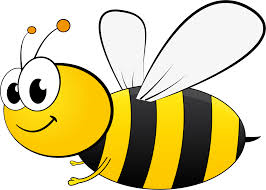 Literacy, Maths and science key vocabulary breakdownLiteracy vocabulary year 4This is the breakdown of the ‘tricky words list’ created by the government. The top row is a list of expect words children should know by the end of year 4. The bottom row is a list of words which children are expected to know by the end of year 5. Term 6 is ideally a revision of the spellings previously learnt. Numeracy vocabulary year 4I have broken down the key vocabulary into the different strands for numeracy in year 4. Learning and understanding these words with help with the concept of word and reasoning problems. The words are also discussed at the beginning of a sequence.Science vocabulary year 4Each term we focus on a specific area of science. Below are the areas of key vocabulary for the different science strands taught in year 4.Letter formation for cursive handwriting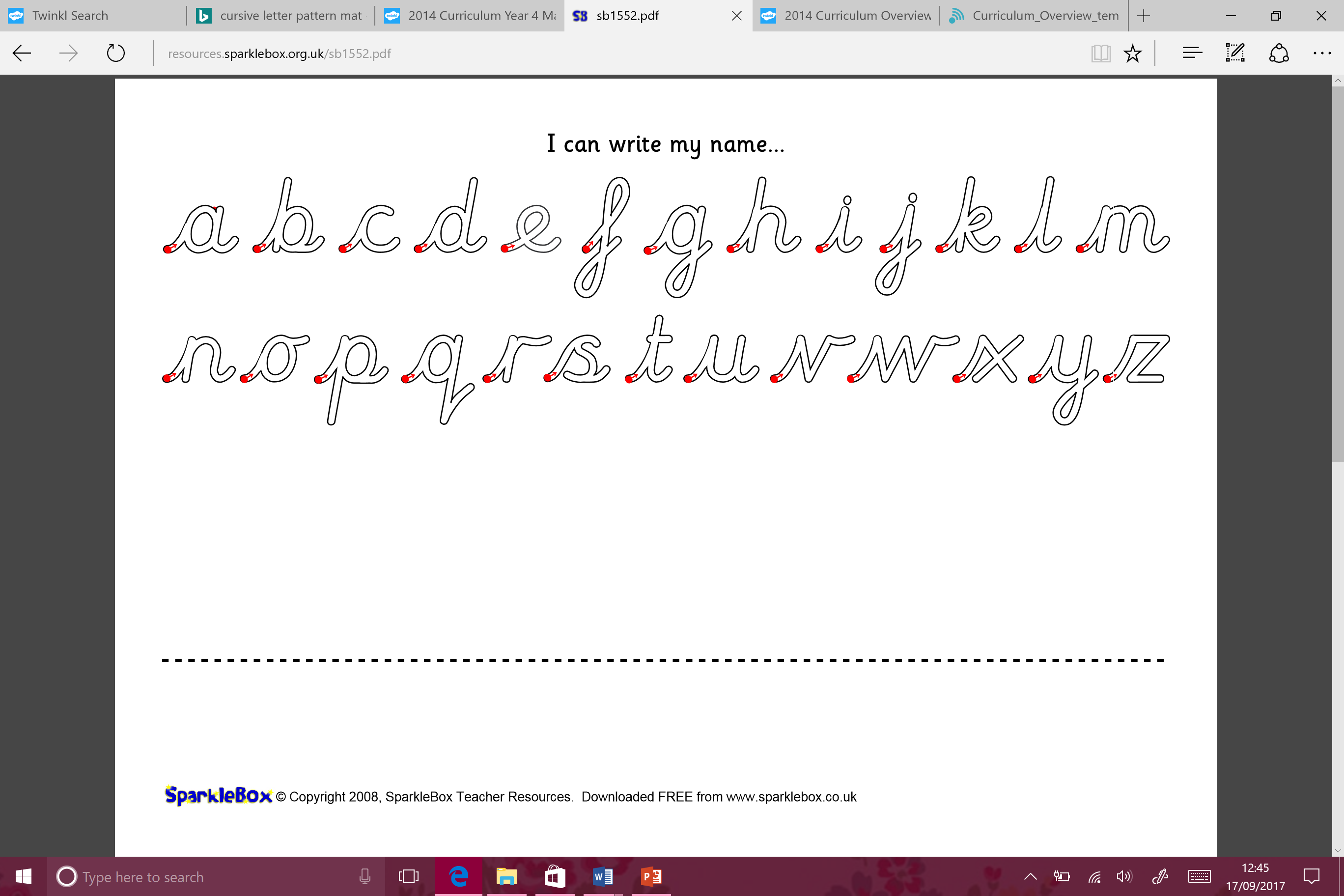 AUT 1AUT 2SPR 1SPR 2SUM 1earlyearthlearnheardstraightweighteighteighthreignheightbreathaccidentaddressconsidercontinuedifficultthereforerememberimportantperhapsmaterialparticularregulargrammarcalendarpopularguardheartcaughtthoughtnaughtyislandknowledgeanswerlengthstrengthcentrecirclecertaincenturyrecentcompletedecideextremearrivestrangeguidebuildfruitgroupsbicyclementionpositionactuallyspecialpossessionquestionoccasionallyincreasebelieve breatheordinarylibrary peculiarbusybusinessnaturalpotatoesimaginefamousvariousdifferentinterestseparatesentencehistorymedicinedescribeFebruaryprobablyfavouritethoughalthoughthrough enoughexperimentexperienceappeardisappearwomanwomen quarterforwardsurprisepromisepurposenoticeexercisesupposeoftenpossibleoppositeminuteAddition and subtractionMultiplication and divisionFractions and decimalsGeometryMeasure and statisticsaddplussumcalculationmoresubtracttake awayleft overequalsmultiplytimesdividesharehalfformulaequalshalfquarterfractionnumeratordenominatordecimalpointequivalentshaperotatepolygonquadrilateralparallelverticessidesanglerightobtuseacutecentimetremillimetreimperialmetricareaperimetergraphplotaxeshorizontalverticalSoundElectricityStates of matterLiving things and their habitatsAnimals, including humansearwavesparticlesvibratevibrationspitchvolumeloudquietfaintvolumeelectriccircuitenergycellwirebatterypluglampbulbcurrentswitchparticlesolidliquidgastemperaturethermometerwaterheatfreezeevaporatecondensehabitatcreaturechainclassifyvertebrateinsectdessertforestlivingshelterhealthycarnivoreherbivoreomnivoreskeletonskullbodyteethdigestionsystemorganstomach